The Commonwealth of Massachusetts Board of Building Regulations and Standards Massachusetts State Building Code, 780 CMR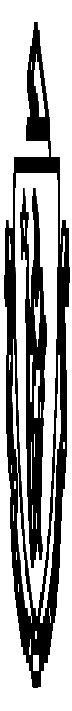 Building Permit Application to Construct, Repair, Renovate Or Demolish a One- or Two-Family DwellingThe City of Holyoke BuildingDepartment20 Korean Veterans PlazaRoom 300Holyoke, MA 01040413-322-5600 www.holyoke.orgThis Section For Official Use OnlyBuilding Permit Number:   		Date Applied:   	Building Official (Print Name)	Signature	DateSECTION 1: SITE INFORMATION1.1 Property Address:1.1a Is this an accepted street? yes	no1.3  Zoning Information:Zoning District	Proposed Use1.5  Building Setbacks (ft)1.2 Assessors Map & Parcel NumbersMap Number	Parcel Number1.4  Property Dimensions:Lot Area (sq ft)	Frontage (ft)Front Yard	Side Yards	Rear YardRequired	Provided	Required	Provided	Required	Provided1.6 Water Supply: (M.G.L c. 40, § 54) Public 	Private 1.7  Flood Zone Information:Zone:   		Outside Flood Zone?Check if yes1.8 Sewage Disposal System:Municipal   On site disposal system   2.1  Owner1 of Record:SECTION 2: PROPERTY OWNERSHIP1Name (Print)	City, State, ZIPNo. and Street	Telephone	Email AddressSECTION 3: DESCRIPTION OF PROPOSED WORK2 (check all that apply)New Construction  Existing Building  Owner-Occupied  Repairs(s)   Alteration(s)  Addition  Demolition	 Accessory Bldg.     Number of Units 		Other     Specify: 	Brief Description of Proposed Work2:_ 	SECTION 4: ESTIMATED CONSTRUCTION COSTS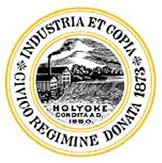 Item		Estimated Costs: (Labor and Materials)1. Building	$2. Electrical	$3. Plumbing	$4. Mechanical  (HVAC)	$5. Mechanical  (FireSuppression)	$6. Total Project Cost:	$Official Use OnlyBuilding Permit Fee: $_ 	Fee schedule can be found on the Building Department page at www.holyoke.orgDate Received  	Check No.  	Check Amount:  	Cash Amount: 	 Paid in Full	 Outstanding Balance Due: 	CITY OF HOLYOKE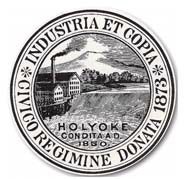 BUILDING DEPARTMENT HOMEOWNER LICENSE EXEMPTIONPlease Print:DATE  	JOB LOCATIONNumber	Street Address“HOMEOWNER”Name	Home Phone	Work PhonePRESENT MAILING ADDRESSCity/Town	State	Zip CodeDEFINITION OF HOMEOWNER:	780 CMR 110.R25Peron(s) who owns a parcel of land on which he/she resides or intends to reside, on which there is, or is intended to be, a one or two family dwelling, attached or detached structures accessory to such use and/or farm structures.  A person who constructs more than one home in a two-year period shall not be considered a homeowner.  Such “homeowner” shall submit to the Building Official, on a form acceptable to the Building Official, that he/she shall be responsible for all such work performed under the building permit.The undersigned “homeowner” assumes responsibility for compliance with the 8th editionState Building Code and other applicable codes, by laws, rules and regulations.The undersigned “homeowner” certifies that he/she understands the City of Holyoke Building Department minimum inspection procedures and requirements and that he/she will comply with said procedures and requirements.HOMEOWNER’S SIGNATURE  	 APPROVAL OF BUILDING OFFICIAL  	NOTE: Buildings 35,000 cubic feet or larger, will be required to comply with State Building Code Section107.6, The Commonwealth of Massachusetts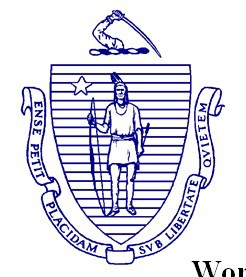 Department of Industrial Accidents1 Congress Street, Suite 100Boston, MA 02114-2017 www.mass.gov/diakers’ Compensation Insurance Affidavit: Builders/Contractors/Electricians/Plumbers.TO BE FILED WITH THE PERMITTING AUTHORITY.Applicant Information 	Please Print LegiblyName (Business/Organization/Individual): 	Address: 	City/State/Zip: 	Are you an employer? Check the appropriate box:1.	I am a employer with  	employees (full and/or part-time).*Phone #: 	Type of project (required):7.	New construction2.	I am a sole proprietor or partnership and have no employees working for me in any capacity. [No workers’ comp. insurance required.]3.	I am a homeowner doing all work myself. [No workers’ comp. insurance required.] †4.	I am a homeowner and will be hiring contractors to conduct all work on my property. I will ensure that all contractors either have workers’ compensation insurance or are sole proprietors with no employees.5.	I am a general contractor and I have hired the sub-contractors listed on the attached sheet.These sub-contractors have employees and have workers’ comp. insurance.‡6.	We are a corporation and its officers have exercised their right of exemption per MGL c.152, §1(4), and we have no employees. [No workers’ comp. insurance required.]8.	Remodeling9.	Demolition10	Building addition11.	Electrical repairs or additions12.	Plumbing repairs or additions13.	Roof repairs14.	Other 	*Any applicant that checks box #1 must also fill out the section below showing their workers’ compensation policy information.† Homeowners who submit this affidavit indicating they are doing all work and then hire outside contractors must submit a new affidavit indicating such.‡Contractors that check this box must attached an additional sheet showing the name of the sub-contractors and state whether or not those entities have employees. If the sub-contractors have employees, they must provide their workers’ comp. policy number.I am an employer that is providing workers’ compensation insurance for my employees.  Below is the policy and job site information.Insurance Company Name: 	Policy # or Self-ins. Lic. #: 	 Expiration Date: 	Job Site Address:	City/State/Zip:Attach a copy of the workers’ compensation policy declaration page (showing the policy number and expiration date).Failure to secure coverage as required under MGL c. 152, §25A is a criminal violation punishable by a fine up to $1,500.00 and/or one-year imprisonment, as well as civil penalties in the form of a STOP WORK ORDER and a fine of up to $250.00 a day against the violator. A copy of this statement may be forwarded to the Office of Investigations of the DIA for insurance coverage verification.I do hereby certify under the pains and penalties of perjury that the information provided above is true and correct.Signature: 	Date: 	 Phone #: 		Official use only. Do not write in this area, to be completed by city or town official.City or Town:  	Permit/License # 	 Issuing Authority (circle one):1. Board of Health 2. Building Department  3. City/Town Clerk   4. Electrical Inspector 5. Plumbing Inspector6. Other  	Contact Person: 	 Phone #: 	SECTION 5: CONSTRUCTION SERVICESSECTION 5: CONSTRUCTION SERVICESSECTION 5: CONSTRUCTION SERVICESSECTION 5: CONSTRUCTION SERVICES5.1  Construction Supervisor License (CSL)Name of CSL Holder No. and Street City/Town, State, ZIPTelephone	Email addressLicense Number	Expiration DateList CSL Type (see below)  	License Number	Expiration DateList CSL Type (see below)  	License Number	Expiration DateList CSL Type (see below)  	5.1  Construction Supervisor License (CSL)Name of CSL Holder No. and Street City/Town, State, ZIPTelephone	Email addressTypeTypeDescription5.1  Construction Supervisor License (CSL)Name of CSL Holder No. and Street City/Town, State, ZIPTelephone	Email addressUUUnrestricted (Buildings up to 35,000 cu. ft.)5.1  Construction Supervisor License (CSL)Name of CSL Holder No. and Street City/Town, State, ZIPTelephone	Email addressRRRestricted 1&2 Family Dwelling5.1  Construction Supervisor License (CSL)Name of CSL Holder No. and Street City/Town, State, ZIPTelephone	Email addressMMMasonry5.1  Construction Supervisor License (CSL)Name of CSL Holder No. and Street City/Town, State, ZIPTelephone	Email addressRCRCRoofing Covering5.1  Construction Supervisor License (CSL)Name of CSL Holder No. and Street City/Town, State, ZIPTelephone	Email addressWSWSWindow and Siding5.1  Construction Supervisor License (CSL)Name of CSL Holder No. and Street City/Town, State, ZIPTelephone	Email addressSFSFSolid Fuel Burning Appliances5.1  Construction Supervisor License (CSL)Name of CSL Holder No. and Street City/Town, State, ZIPTelephone	Email addressIIInsulation5.1  Construction Supervisor License (CSL)Name of CSL Holder No. and Street City/Town, State, ZIPTelephone	Email addressDDDemolition5.2  Registered Home Improvement Contractor (HIC)HIC Company Name or HIC Registrant NameNo. and StreetCity/Town, State, ZIP	Telephone5.2  Registered Home Improvement Contractor (HIC)HIC Company Name or HIC Registrant NameNo. and StreetCity/Town, State, ZIP	TelephoneHIC Registration Number	Expiration DateEmail addressHIC Registration Number	Expiration DateEmail addressSECTION 6: WORKERS’ COMPENSATION INSURANCE AFFIDAVIT (M.G.L. c. 152. § 25C(6))SECTION 6: WORKERS’ COMPENSATION INSURANCE AFFIDAVIT (M.G.L. c. 152. § 25C(6))SECTION 6: WORKERS’ COMPENSATION INSURANCE AFFIDAVIT (M.G.L. c. 152. § 25C(6))SECTION 6: WORKERS’ COMPENSATION INSURANCE AFFIDAVIT (M.G.L. c. 152. § 25C(6))Workers Compensation Insurance affidavit must be completed and submitted with this application.  Failure to provide this affidavit will result in the denial of the Issuance of the building permit.Workers Compensation Insurance affidavit must be completed and submitted with this application.  Failure to provide this affidavit will result in the denial of the Issuance of the building permit.Workers Compensation Insurance affidavit must be completed and submitted with this application.  Failure to provide this affidavit will result in the denial of the Issuance of the building permit.Workers Compensation Insurance affidavit must be completed and submitted with this application.  Failure to provide this affidavit will result in the denial of the Issuance of the building permit.Signed Affidavit Attached?	Yes ………. 	No ……….. Signed Affidavit Attached?	Yes ………. 	No ……….. Signed Affidavit Attached?	Yes ………. 	No ……….. Signed Affidavit Attached?	Yes ………. 	No ……….. SECTION 7a: OWNER AUTHORIZATION TO BE COMPLETED WHENOWNER’S AGENT OR CONTRACTOR APPLIES FOR BUILDING PERMITSECTION 7a: OWNER AUTHORIZATION TO BE COMPLETED WHENOWNER’S AGENT OR CONTRACTOR APPLIES FOR BUILDING PERMITSECTION 7a: OWNER AUTHORIZATION TO BE COMPLETED WHENOWNER’S AGENT OR CONTRACTOR APPLIES FOR BUILDING PERMITSECTION 7a: OWNER AUTHORIZATION TO BE COMPLETED WHENOWNER’S AGENT OR CONTRACTOR APPLIES FOR BUILDING PERMITI, as Owner of the subject property, hereby authorize_ 	to act on my behalf, in all matters relative to work authorized by this building permit application.Print Owner’s Name (Electronic Signature)	DateI, as Owner of the subject property, hereby authorize_ 	to act on my behalf, in all matters relative to work authorized by this building permit application.Print Owner’s Name (Electronic Signature)	DateI, as Owner of the subject property, hereby authorize_ 	to act on my behalf, in all matters relative to work authorized by this building permit application.Print Owner’s Name (Electronic Signature)	DateI, as Owner of the subject property, hereby authorize_ 	to act on my behalf, in all matters relative to work authorized by this building permit application.Print Owner’s Name (Electronic Signature)	DateSECTION 7b: OWNER1 OR AUTHORIZED AGENT DECLARATIONSECTION 7b: OWNER1 OR AUTHORIZED AGENT DECLARATIONSECTION 7b: OWNER1 OR AUTHORIZED AGENT DECLARATIONSECTION 7b: OWNER1 OR AUTHORIZED AGENT DECLARATIONBy entering my name below, I hereby attest under the pains and penalties of perjury that all of the information contained in this application is true and accurate to the best of my knowledge and understanding.MUST BE SIGNED by Owner or Authorized Agent	DateBy entering my name below, I hereby attest under the pains and penalties of perjury that all of the information contained in this application is true and accurate to the best of my knowledge and understanding.MUST BE SIGNED by Owner or Authorized Agent	DateBy entering my name below, I hereby attest under the pains and penalties of perjury that all of the information contained in this application is true and accurate to the best of my knowledge and understanding.MUST BE SIGNED by Owner or Authorized Agent	DateBy entering my name below, I hereby attest under the pains and penalties of perjury that all of the information contained in this application is true and accurate to the best of my knowledge and understanding.MUST BE SIGNED by Owner or Authorized Agent	DateNOTES:NOTES:NOTES:NOTES:1.	An Owner who obtains a building permit to do his/her own work, or an owner who hires an unregistered contractor (not registered in the Home Improvement Contractor (HIC) Program), will  not have access to the arbitration program or guaranty fund under M.G.L. c. 142A. Other important information on the HIC Program can be found atwww.mass.gov/oca Information on the Construction Supervisor License can be found at www.mass.gov/dps1.	An Owner who obtains a building permit to do his/her own work, or an owner who hires an unregistered contractor (not registered in the Home Improvement Contractor (HIC) Program), will  not have access to the arbitration program or guaranty fund under M.G.L. c. 142A. Other important information on the HIC Program can be found atwww.mass.gov/oca Information on the Construction Supervisor License can be found at www.mass.gov/dps1.	An Owner who obtains a building permit to do his/her own work, or an owner who hires an unregistered contractor (not registered in the Home Improvement Contractor (HIC) Program), will  not have access to the arbitration program or guaranty fund under M.G.L. c. 142A. Other important information on the HIC Program can be found atwww.mass.gov/oca Information on the Construction Supervisor License can be found at www.mass.gov/dps1.	An Owner who obtains a building permit to do his/her own work, or an owner who hires an unregistered contractor (not registered in the Home Improvement Contractor (HIC) Program), will  not have access to the arbitration program or guaranty fund under M.G.L. c. 142A. Other important information on the HIC Program can be found atwww.mass.gov/oca Information on the Construction Supervisor License can be found at www.mass.gov/dps2.	When substantial work is planned, provide the information below:Total floor area (sq. ft.)	(including garage, finished basement/attics, decks or porch) Gross living area (sq. ft.)		Habitable room countNumber of fireplaces	Number of bedroomsNumber of bathrooms	Number of half/bathsType of heating system	Number of decks/ porchesType of cooling system	Enclosed	_Open2.	When substantial work is planned, provide the information below:Total floor area (sq. ft.)	(including garage, finished basement/attics, decks or porch) Gross living area (sq. ft.)		Habitable room countNumber of fireplaces	Number of bedroomsNumber of bathrooms	Number of half/bathsType of heating system	Number of decks/ porchesType of cooling system	Enclosed	_Open2.	When substantial work is planned, provide the information below:Total floor area (sq. ft.)	(including garage, finished basement/attics, decks or porch) Gross living area (sq. ft.)		Habitable room countNumber of fireplaces	Number of bedroomsNumber of bathrooms	Number of half/bathsType of heating system	Number of decks/ porchesType of cooling system	Enclosed	_Open2.	When substantial work is planned, provide the information below:Total floor area (sq. ft.)	(including garage, finished basement/attics, decks or porch) Gross living area (sq. ft.)		Habitable room countNumber of fireplaces	Number of bedroomsNumber of bathrooms	Number of half/bathsType of heating system	Number of decks/ porchesType of cooling system	Enclosed	_Open3.	“Total Project Square Footage” may be substituted for “Total Project Cost”3.	“Total Project Square Footage” may be substituted for “Total Project Cost”3.	“Total Project Square Footage” may be substituted for “Total Project Cost”3.	“Total Project Square Footage” may be substituted for “Total Project Cost”